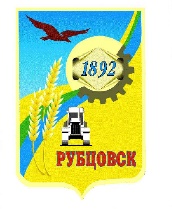 Администрация города Рубцовска Алтайского краяПОСТАНОВЛЕНИЕ24.05.2024 № 1542 О внесении изменений в постановление Администрации города Рубцовска Алтайского края от 26.02.2021 № 451 «Об утверждении Правил присвоения, изменения и аннулирования адресов объектам, находящимся на территориимуниципального образования город Рубцовск Алтайского края»В соответствии с Федеральным законом от 28.12.2013 № 443-ФЗ «О федеральной информационной адресной системе и о внесении изменений в Федеральный закон «Об общих принципах организации местного самоуправления в Российской Федерации», на основании постановления Правительства Российской Федерации от 19.11.2014 № 1221 «Об утверждении Правил присвоения, изменения и аннулирования адресов», руководствуясь статьей 56 Устава муниципального образования город Рубцовск Алтайского края, распоряжением Администрации города Рубцовска Алтайского края от 16.05.2024 № 384л, ПОСТАНОВЛЯЮ:1. Внести в приложение к постановлению Администрации города Рубцовска Алтайского края от 26.02.2021 № 451 «Об утверждении Правил присвоения, изменения и аннулирования адресов объектам, находящимся на территории муниципального образования город Рубцовск Алтайского края» (далее – Правила) следующие изменения:1.1. в пункте 1.2 раздела I Правил:в абзаце пятом после слов «(в том числе жилой район, микрорайон, квартал, промышленный район),» дополнить словом «набережная,»;в абзаце шестом слово «набережная» исключить;1.2. в пункте 1.3 раздела I Правил:в подпункте «а» слова «а также присвоения одного и того же адреса» заменить словами «а также присвоения адреса с аналогичной номерной частью»;в подпункте «в» слова «а также внесение адреса в государственный адресный реестр.» заменить словами «а также размещения сведений об адресе в государственном адресном реестре.»;1.3. пункт 2.2 раздела II Правил изложить в следующей редакции:«2.2. Присвоение объекту адресации адреса и (или) аннулирование такого адреса осуществляются Администрацией города Рубцовска Алтайского края       (далее – уполномоченный орган) в случаях, предусмотренных пунктами 2.3, 2.11, 2.11(1) настоящих Правил, с соблюдением требований пункта 2.18 настоящих Правил.Кроме того, присвоение объекту адресации адреса или аннулирование такого адреса осуществляются уполномоченным органом на основании заявлений физических и юридических лиц, указанных в пунктах 2.25 и 2.27 настоящих Правил.»;1.4. пункт 2.4 раздела II Правил изложить в следующей редакции:«2.4. При присвоении адресов зданиям (строениям), сооружениям, в том числе строительство которых не завершено, номерная часть таких адресов должна соответствовать номерной части адресов земельных участков, в границах которых расположены соответствующие здания (строения), сооружения.»;1.5. пункт 2.5 раздела II Правил изложить в следующей редакции:«2.5. При присвоении адресов помещениям, машино-местам номерная часть таких адресов должна соответствовать номерной части адресов зданий (строений), сооружений, в которых они расположены.»;1.6. раздел II Правил дополнить пунктом 2.11(1) следующего содержания:«2.11(1). Аннулирование адресов объектов адресации осуществляется уполномоченным органом на основании информации уполномоченного Правительством Российской Федерации федерального органа исполнительной власти (его территориальных органов), осуществляющего государственный кадастровый учет недвижимого имущества, государственную регистрацию прав на недвижимое имущество, ведение Единого государственного реестра недвижимости, о снятии с государственного кадастрового учета недвижимого имущества объекта недвижимости или исключении из Единого государственного реестра недвижимости сведений об объекте недвижимости, указанных в части 7 статьи 72 Федерального закона от 13.07.2015 № 218-ФЗ «О государственной регистрации недвижимости», представляемой в установленном Правительством Российской Федерации порядке межведомственного информационного взаимодействия при ведении государственного адресного реестра.»;1.7. в подпункте «в» пункта 2.18 раздела II Правил слова «о развитии застроенной территории» заменить словами «о комплексном развитии территории»;1.8. часть вторую пункта 2.20 раздела II Правил изложить в следующей редакции: «Решение об аннулировании адреса объекта адресации в случае присвоения объекту адресации нового адреса объединяется с решением о присвоении этому объекту адресации нового адреса.»;1.9. в пункте 2.22 раздела II Правил:в части первой слова «внесению уполномоченным органом в государственный адресный реестр» заменить словами «размещению уполномоченным органом в государственном адресном реестре»;в части второй слова «без внесения соответствующих сведений в государственный адресный реестр» заменить словами «без размещения соответствующих сведений в государственном адресном реестре»;1.10. пункт 2.24 раздела II Правил изложить в следующей редакции:«2.24. Датой присвоения объекту адресации адреса, изменения или аннулирования его адреса признается дата размещения сведений об адресе объекта адресации в государственном адресном реестре.»;1.11. в части четвертой пункта 2.27 раздела II Правил слова «От имени лица, указанного в пункте 2.25 настоящих Правил,» заменить словами «С заявлением»;1.12. пункт 2.33 раздела II Правил изложить в следующей редакции:«2.33. Документы, указанные в подпунктах «б», «д», «з» и «и» пункта 2.32 настоящих Правил, представляются федеральным органом исполнительной власти, уполномоченным Правительством Российской Федерации на предоставление сведений, содержащихся в Едином государственном реестре недвижимости, или действующей на основании акта Правительства Российской Федерации публично-правовой компанией, созданной в соответствии с Федеральным законом «О публично-правовой компании «Роскадастр», в порядке межведомственного информационного взаимодействия по запросу уполномоченного органа.»;1.13. пункт 2.36 раздела II Правил изложить в следующей редакции:«2.36. Принятие решения о присвоении объекту адресации адреса или аннулировании его адреса, решения об отказе в присвоении объекту адресации адреса или аннулировании его адреса, а также размещение соответствующих сведений об адресе объекта адресации в государственном адресном реестре осуществляются уполномоченным органом:а) в случае подачи заявления на бумажном носителе - в срок не более 10 рабочих дней со дня поступления заявления;б) в случае подачи заявления в форме электронного документа - в срок не более 5 рабочих дней со дня поступления заявления.»;1.14. раздел II Правил дополнить пунктом 2.36(1) следующего содержания:«2.36 (1). В случае принятия уполномоченным органом решения о присвоении объекту адресации адреса или аннулировании его адреса на основании заявлений физических или юридических лиц, указанных в пунктах 2.25 и 2.27 настоящих Правил, и размещения им сведений об адресе объекта адресации в государственном адресном реестре оператор федеральной информационной адресной системы по запросу уполномоченного органа предоставляет в срок не позднее одного календарного дня со дня размещения сведений об адресе объекта адресации в государственном адресном реестре в уполномоченный орган выписку из государственного адресного реестра об адресе объекта адресации или уведомление об отсутствии сведений в государственном адресном реестре с использованием портала адресной системы или единой системы межведомственного электронного взаимодействия.»;1.15. в пункте 2.38 раздела II Правил:часть первую изложить в следующей редакции: «2.38. Решение уполномоченного органа о присвоении объекту адресации адреса или аннулировании его адреса с приложением выписки из государственного адресного реестра об адресе объекта адресации или уведомления об отсутствии сведений в государственном адресном реестре, а также решение об отказе в таком присвоении или аннулировании адреса направляются уполномоченным органом заявителю (представителю заявителя) одним из способов, указанным в заявлении:»;в части второй слова «обеспечивает передачу документа в многофункциональный центр» заменить словами «обеспечивает передачу документа с приложением выписки из государственного адресного реестра об адресе объекта адресации или уведомления об отсутствии сведений в государственном адресном реестре в многофункциональный центр»;1.16. пункт 4.9 раздела IV Правил изложить в следующей редакции:«4.9. В структуре адресации для нумерации объектов адресации используется целое и (или) дробное числительное, за исключением арабской цифры «0», с добавлением буквенного индекса (при необходимости).».2. Опубликовать настоящее постановление в газете «Местное время» и разместить на официальном сайте Администрации города Рубцовска Алтайского края в информационно-телекоммуникационной сети «Интернет».3. Настоящее постановление вступает в силу после его опубликования в газете «Местное время».4. Контроль за исполнением настоящего постановления возложить на первого заместителя Главы Администрации города Рубцовска – председателя комитета по финансам, налоговой и кредитной политике Пьянкова В.И.Первый заместитель Главы Администрации города Рубцовска –председатель комитета по финансам, налоговой и кредитной политике                                                                В.И. Пьянков